Dokumentation COVID-19 Schnelltests
(gem. Schulmail vom 15.03.2021)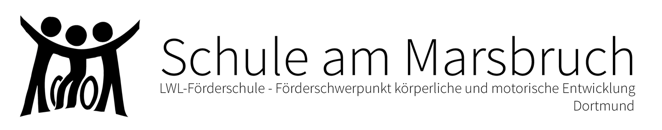 Marsbruchstr. 17644287 DortmundTel.: 0231 / 53470-2100Fax: 0231 / 53470-2103schule-am-marsbruch@lwl.orgwww.marsbruch.net Mitarbeiterinnen und Mitarbeiter Schülerinnen und SchülerWoche/Zeitraum:     .     . bis     .     .Klasse:NameVornameTest 1 (Datum)Test 1 (Datum)Test 1 (Datum)Test 2 (Datum)Test 2 (Datum)Test 2 (Datum)Kürzel LehrkraftNameVornameSelbsttestBürgertestpos./neg.SelbsttestBürgertestpos./neg.Kürzel Lehrkraft